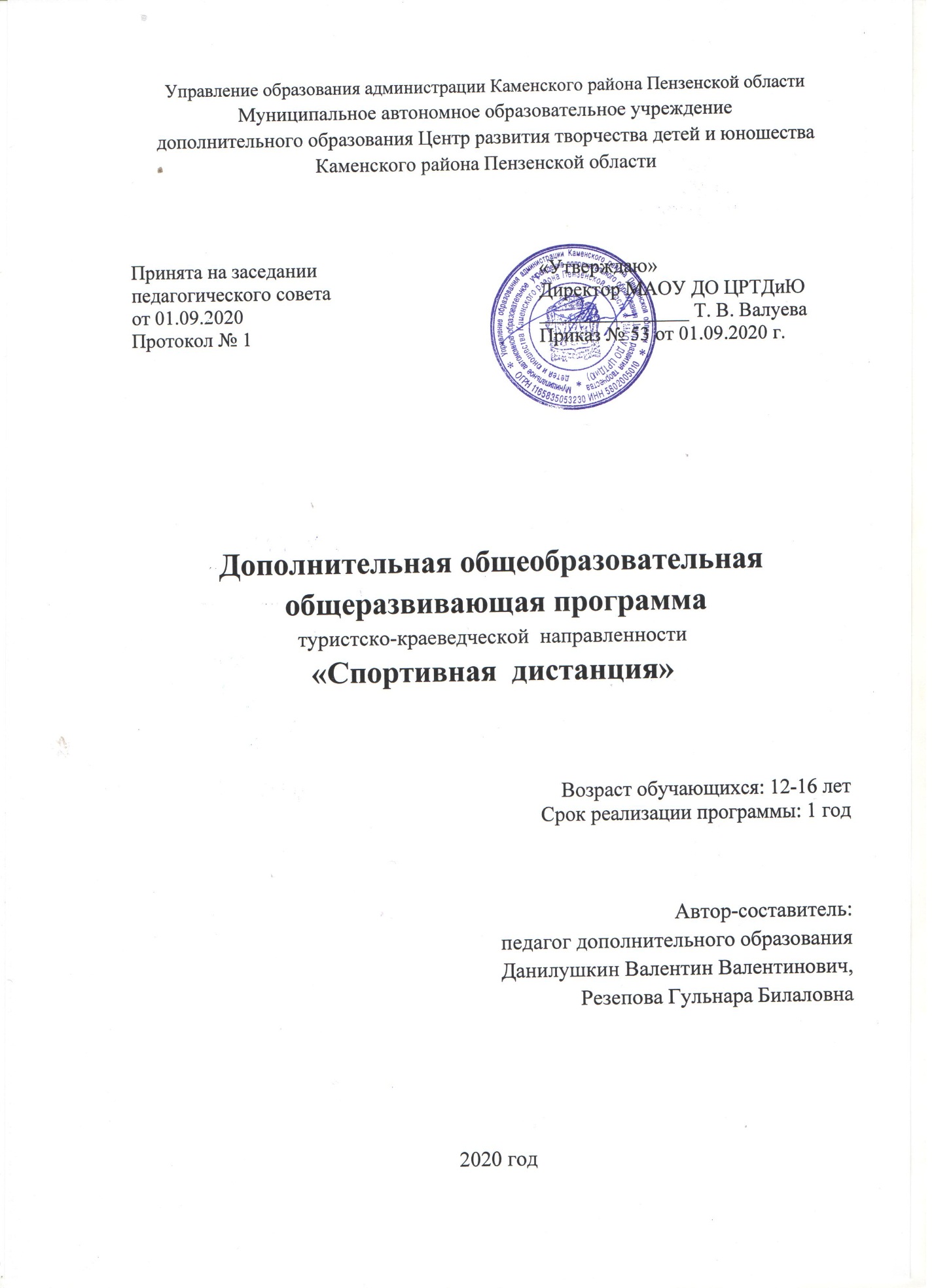                                                  Структура программы I.  Пояснительная записка       II. Планируемые результаты.III.Учебно-тематический план.IV. Содержание  программы. V. Методическое обеспечение учебного процесса.   VI.Система контроля и оценивания результатов.VII. Список рекомендуемой методической литературы.VIII. Приложение.Пояснительная запискаДополнительная общеобразовательная общеразвивающая программа направленности «Спортивная дистанция»» по содержанию является туристско-краеведческой, по уровню освоения ознакомительная, по степени авторства – модифицированная. Программа рассчитана на учащихся в возрасте от 12 до 16 лет, на 1 год обучения и реализуется на  базе  Муниципального автономного образовательного  учреждения  дополнительного  образования  Центра развития творчества детей и юношества Каменского района в объединении «Юные туристы».Программа разработана в соответствии со следующими нормативными документами:- Федеральный закон Российской Федерации от 29 декабря 2012 г. 273-ФЗ Об образовании в Российской Федерации;- Приказ Министерства просвещения Российской Федерации от 9 ноября 2018 г. № 196 «Об утверждении Порядка организации и осуществления образовательной деятельности по дополнительным общеобразовательным программам»;- Постановление Главного государственного санитарного врача РФ  от 04.08.2014 г. № 41 «Об утверждении   СанПиН    2.4.4.3172-14 «Санитарно-эпидемиологические требования к устройству, содержанию и организации режима работы образовательных организаций дополнительного образования детей»;- Письмо от 18.11.2015 г. № 09-32-42 «методические рекомендации по проектированию дополнительных образовательных программ»- Устав   и локальные акты МАОУ ДО ЦРТД и Ю:- Положение о дополнительных общеразвивающих программах, реализуемых в объединениях дополнительного образования детей МАОУ ДО ЦРТД и Ю.- Положение о промежуточной аттестации и аттестации по итогам завершения программы.     Спортивный туризм привлекает своей демократичной формой общения, познания и оздоровления. Это массовый вид спорта, он доступен людям любого возраста и социального положения.Спортивный туризм представляет собой туристско-спортивные мероприятия, связанные с организацией и проведением туристских маршрутов и туристских слетов и соревнований в природной среде и на искусственном рельефе на любых технических средствах и без таковых, с познавательными, оздоровительными, спортивными, образовательными и другими средствами. Регулярные занятия спортивным туризмом формируют духовный облик человека, его характер, жизненные ориентиры, отношения к другим людям, к родине, к природе, к труду.Важнейшая сторона детско-юношеского туризма – оздоровительная. Оздоровление и физическое развитие особенно нужно подрастающему поколению. Значительную часть времени оно проводит в закрытых помещениях, а если и гуляет на улице, то при современном неблагополучном экологическом состоянием городов и населенных пунктов прогулки вряд ли можно считать однозначно полезными. А потому даже однодневные туристские походы являются эффективным средством оздоровления и профилактики заболеваний. Походы учащихся, слеты и соревнования, экскурсии, проводимые на природе, разрывая напряженную учебную деятельность, снимают нервное напряжение. Дни, проведенные на свежем воздухе, дают обучающимся заряд бодрости и энергии, позволяют работать в школе с творческим подъемом и хорошим настроением. Разумеется, это способствует повышению эффективности качества учебно-воспитательного процесса.Актуальность.Спортивный туризм в силу специфики деятельности и воспитательной среды предоставляет большие возможности в деле профессиональной ориентации учащихся. В туристской деятельности трудовое воспитание сливается с политехническим образованием, которое подростки получают, осваивая сложные туристские навыки: пошив и ремонт рюкзаков, палаток, спальных мешков, изготовление и совершенствование оборудования и др. Любой профессиональный работник детского туризма всегда назовет десятки примеров, того как походы помогли молодым людям найти свое дело в жизни. Этому содействуют ролевые позиции учащихся в туристской группе, устанавливающиеся при получении ими походной должности.Программа «Спортивная дистанция» предусматривает специализацию по группе дисциплин «дистанция», где обучение учащихся  рассматривается как комплексный, системный, многолетний образовательный процесс, ориентированный, в первую очередь, на комплексное и всестороннее развитие детей и достижение ими высоких спортивных результатов, выполнение норм на присвоение спортивных разрядов и званий Единой всероссийской спортивной классификации.Новизна программы заключается в построении непрерывного и комплексного образовательного процесса в области спортивного туризма. Содержание программы представлено тремя направлениями: основы туризма, спортивный туризм (группа дисциплин - дистанции) и спортивное ориентирование (как неотъемлемая часть соревновательной деятельности дисциплины - дистанции).Педагогическая целесообразность программы заключается в следующем:  обучение выстраивается на основных педагогических принципах, межпредметной интеграции (география, биология (анатомия), физкультура и ОБЖ);  ориентации на возрастные изменения, физическую подготовленность учащихся;  приобретении практических навыков по оказанию первой помощи и умению ориентироваться на местности. Образовательный процесс строится с учётом индивидуальных возрастных, психологических и физиологических особенностей. В процессе обучения спортивная подготовка и дополнительное образование детей в области спортивного туризма осуществляются на основе определенных принципов, правил, научных и методических положений, которые обеспечивают реализацию данной программы.Цель:  Освоение учащимися знаний, формирование у них умений и навыков спортивного туризма.Задачи:- способствовать укреплению здоровья;- содействовать повышению разносторонней физической и функциональной подготовленности;- способствовать расширению и углублению знаний, умений и навыков по спортивному туризму, спортивному ориентированию, основам оказания первой доврачебной медицинской помощи;- овладеть основами техники спортивного туризма и спортивного ориентирования;- развивать черты спортивного характера (волевые качества, целеустремленность и др.);- обеспечить приобретение соревновательного опыта-создать условий для формирования у учащихся и подростков социальной активности и гражданской позиции.Особенность программы «Спортивная  дистанция» - в её реализации: программа осваивается учащимися в течение учебного года и в каникулярный период, в городской и природной среде. Образовательный, воспитательный и тренировочный процессы ведутся непрерывно и в летний период (соревнования и походы), что способствует профилактике вредных привычек и оздоровлению детей в неформальной обстановке, привитию устойчивого интереса к учёбе и спорту. На основании учебного плана программы строится образовательный процесс.Форма занятий: групповая, индивидуальная, Форма организации образовательной деятельности: очная - заочная с применением  электронного обучения.Все темы в плане расположены так, чтобы была обеспечена взаимосвязь между ними, а практическая деятельность учащихся опиралась на знания, полученные  на предыдущих занятиях. Программа  краткосрочная ( год обучения) и имеет  ознакомительный уровень. Освоение программного материала рассчитано на 108 часов  в год. Занятия проводятся 1 раз в неделю по 3 часа,  длительность теоретических и практических занятий в помещении составляет  45 мин. Длительность занятий вне помещения (прогулка, экскурсия, поход, игры, соревнования по туристским навыкам и т.п.) – от 1 до 3 часов. Программа разработана для  учащихся 12-16 лет. Рекомендуемый минимальный состав группы - 8 человек. Учащиеся не должны иметь медицинские противопоказания к занятию спортом. Наличие медицинского допуска.      Первый год  обучения предполагает преподавание основ туризма, ориентирования, краеведения, знакомство с проведением туристских соревнований в качестве участников.        Занятия можно проводить с полным составом объединения, но по мере роста опыта   учащихся следует делать больший упор на групповые (2-3 человека) и индивидуальные занятия, особенно на том этапе обучения, когда начинается специализация. Теоретические и практические занятия должны проводиться с привлечением наглядных материалов, использованием новейших методик, педагог должен воспитывать в учащихся умения самостоятельно принимать решения, неукоснительно выполнять правила соревнований. Перед каждым походом или экскурсией обязателен инструктаж по мерам безопасности. Теоретические задания помогают выполнить образовательную функцию. Формы их проведения разнообразны: беседа, лекция, работа с архивными документами, обзор печатного материала на краеведческую тематику, тесты.  Практические занятия позволяют реализовать воспитательную цель и развивать творческие способности учащихся.      Практические методы: спортивные тренировки, соревнования, походы, зачетные занятия. Для эффективного усвоения учебного материала практическую деятельность следует проводить на местности в форме соревнований, походов, сборов.   Наглядные методы: использование оборудования спортивного зала; просмотр фотографий, видеофильмов, картин, схем, плакатов, рисунков, макетов.Материально-техническое обеспечение программыНеобходимое снаряжение:обвязки универсальные, карабины, спусковые устройства, веревки 6, 10 мм., жумары, каски, палатки, спальники, карематы, верхонки брезентовые, перчатки, котелки, костровое оборудование, компасы, планшеты, тенты, аптечка.1.Секундомер TORRES                                                                                 3 шт2. Видеокамера  Panasonic HC- VXF 990 4K                                               1 шт3. МФУ Сanon i-SENSYS  MF 645 Cx                                                          2 шт4. Зеркальный фотоаппарат Сanon EOS 250 D черный 24.1                      1 шт5. Шатер-павильон AFM – 1045 B White                                                     2 шт6  Пила  бенз. CARVER  RSD 262 картон                                                    1 шт7.Стол складной                                                                                              3 шт8.Аппаратура для демонстрации презентаций и фильмов                          1 шт9. Генератор бензиновый  БС – 6500 5,5 кВТ, 220 В 25 л                           1 шт10. Носилки спасательные МЧС (тканевые)                                                 4 шт11. Стул туристский Trek Planet Ranger                                                        7 шт12.  Карабин туристический GURU Flame                                                   48 шт13.Компас жидкостной  / (Москомпас, модель 11)                                      17 шт14. Жумар Vento                                                                                              10 шт15. Палатка туристическая с тентом / (каркаснодуговая) четырехметровая 16.Tramp Line Camp  4                                                                                      5 шт17. Комплект котелков для приготовления пищи                                        1 шт18. Тент от дождя                                                                                            3 шт19. Коврик теплозащитный                                                                            17 шт20. Оборудование для приготовления пищи                                                3 шт21. Спусковое устройство Vento                                                                   15 шт22. Палатка хозяйственная                                                                             1 шт23. Веревка статическая д/10 мм                                                                  100 шт24. Спальный мешок  Чайка СПЗ   XL                                                          17 шт25. Система страховочная    VENTO                                                             15 шт26. Рюкзак (объемом 80 л)                                                                              15 шт27. Радиостанция портативная Грифон G3                                                     5 штПланируемые результаты.Предметныеовладеть азами знаний, умений по ориентированию на местности, основам туризмасанитарии и личной гигиене туриста-спортсменасоблюдению элементарных правил безопасности жизнедеятельностиорганизации туристского быта в полевых условиях, самообслуживанияосновам здорового образа жизни и закаливания организмаознакомиться с историей возникновения и развития детско-юношеского туризма в странеМетапредметныеовладеть основами стандартных знаний, умений и навыков по спортивному ориентированию, спортивному туризму, основам медицинской подготовки, обеспечению безопасности, организации туристского быта в полевых условияхЛичностныевоспитание морально-волевых и нравственных качеств;формирование установки на безопасный, активный, здоровый образ жизни;развитие двигательной активности и основных физических качеств (сила, ловкость, выносливость, гибкость, скорость), координационные и ориентационно-пространственные качества;   УЧЕБНО-ТЕМАТИЧЕСКИЙ  ПЛАН                 «Спортивная дистанция»  Содержание программы. Вводное занятиеКомплектование группы. Заполнение анкет. Знакомство. Инструкции по охране труда и технике безопасности и правила поведения  учащихся в ЦРТДиЮ Каменского района.1. История возникновения и развития спортивного туризма. Охрана природы.Теория: Понятие о спортивном туризме. Группы дисциплин: «маршрут» и дистанция». Цели и задачи соревнований по спортивному туризму.История  развития детско-юношеского туризма как вида спорта в России.Меры по обеспечению сохранению природы в местах проведения тренировок и соревнований. Прикладное значение туризма. Особенности спортивного туризма (дисциплина -дистанции) как вида спорта.Контроль: тест2.Основы гигиены и здоровый образ жизни. Основы медицинских знаний.Теория: Систематическое занятие физическими упражнениями как важное условие укрепления здоровья, развития физических качеств и достижения высоких спортивных результатов. Здоровый образ жизни, общее понятие и содержание. Комплектование медицинской аптечки.  Перечень и назначение лекарственных препаратов имеющихся в аптечке.Практика: Индивидуальная аптечка спортсмена-туриста. Круглогодичная тренировка. Периоды и этапы годичного цикла тренировки, содержание и задачи.Контроль: тест3. Нормативная база по спортивному туризмуТеория: Понятие о Разрядных требованиях. Условия выполнения юношеских разрядов, 3 взрослого.Знакомство с основными положениями «Инструкции по организации и проведению туристских походов, экспедиций и экскурсий (путешествий) с учащимися, воспитанниками и студентами».Знакомство с основными положениями «Правил соревнований по спортивному ориентированию».Знакомство с пунктами Регламента проведения соревнований по группе дисциплин «дистанция - пешеходная». Раздел «Определение результатов». Изучение пунктов раздела № 1 «Основные положения» Правил соревнований по спортивному туризму (группа дисциплин - дистанции): цели, задачи и характер соревнований. Изучение пунктов раздела № 1 «Основные положения» Правил соревнований по спортивному туризму (группа дисциплин - дистанции): классификация соревнований.4. Одежда и снаряжение (личное и групповое) для занятий спортивным туризмом.Теория:  Одежда и обувь для учебно-тренировочных занятий на местности. Требования к подбору, хранению, уходу за личными вещами. Условия применения каждого элемента личного снаряжения. Ремонт снаряжения. Требования к чистке, стирке, хранению. Подбор личного снаряжения для прохождения дистанций 1 класса. Подбор личного снаряжения для прохождения дистанции 2 класса. Понятие о групповом походном снаряжении. Условия хранения, использования. Понятие о групповом специальном снаряжении. Условия хранения, использования. Одежда и обувь для учебно-тренировочных занятий и сборов по технике лыжного туризма.Практика:  Снаряжение для занятий спортивным ориентированием (в зимний период): компас, планшет, одежда, обувь. Правила их эксплуатации и хранения.Лыжи, лыжные ботинки, палки, требования к ним.Уход за снаряжением для лыжного туризма. Требования к чистке, хранению. Подбор группового снаряжения для дистанций 1 класса.Контроль: поход5. Туристская подготовкаТеория: Организация бивуака, полевого лагеря. Выбор места.Правила установки палаток. Заготовка дров. Правила работы с пилой, топором, ножами.Уборка места лагеря.Лагерное оборудование: палатки, спальники, коврики, костровые принадлежности, тенты, посуда для приготовления пищи, ремонтный набор.Гигиена в условиях полевого лагеря.Комплектование группы, распределение обязанностей.Должности в группе постоянные и временные.Личное и групповое специальное снаряжение для организации полевого лагеря зимнее и летнее время года.Требования к месту бивака: жизнеобеспечение, безопасность, комфортность.Правила установка палатки в различных условиях. Типы костров, правила разведения. Места для приготовления пищи.Практика: Организация питания в полевых условиях, набор продуктов, приготовление пищи на костре.Обязанности завхоза. Меню.Ремонт и сдача снаряжения и оборудования полевого лагеря.Контроль: соревнования6.  Техника спортивного туризмаТеория: Характеристика технических приемов и способов преодоления локальных препятствий на пешеходных дистанциях командного первенства.Характеристика технических приемов и способов преодоления локальных препятствий на лыжных дистанциях командного первенства.Терминология, применяемая в спортивном туризме, дисциплина лыжная. Практика: Характеристика технических приемов:Подъем по склону с верхней командной страховкой;Движение по перилам вброд, по бревну, по параллельным перилам;Движение по перилам по тонкому льду;Переправа первого участника вброд;Переправа первого участника по тонкому льду;Переправа первого участника через сухой овраг по дну и по бревну;Организация и снятие перил;Переправа первого участника через реку по бревну;Траверс склона первым участником с командной страховкой;Движение по навесной переправе.Характеристика техники лыжного туризма:Скоростной спуск.Тропление лыжни.Слаломный спуск.Стили лыжного бега: классический и свободный.Анализ выполнения технических приемов участником/связкой/группой. Ошибки и их причины.Индивидуальная оценка соревновательной деятельности.Анализ учебно-тренировочных соревнований и забегов.Анализ выполнения технических приемов участником/связкой/группой.Ошибки выполнения технических приемов и их причины.Особенности соревновательной деятельности квалифицированных спортсменов.Контроль: соревнования7.Участие в турслётах, соревнованиях по спортивному туризму Теория: Правила проведения туристских соревнованийПрактика: Участие в течение учебного года в районных, городских, областных соревнованиях по спортивному туризму (группа дисциплин - дистанции) и спортивному ориентированию.Контроль: соревнования8.Сдача контрольных нормативов.Теория и практика: Учащиеся сдают контрольные нормативы по физической и технической подготовке, а так же проходят тестирование по теории 2 раза в течение учебного года.Контроль: контрольно-тестовые заданияСистема контроля и оценивания результатов.Методы контроля: теоретические и практические зачеты, тестирование.Формы:практические занятиябеседыэкскурсииигровые программыспортивные тренировкисоревнованияпоходызачетные занятияФормы аттестации:тестовые задания по пройденному разделу для  учащихся;портфолио достижений;участие в соревнованиях по спортивному ориентированию;участие в соревнованиях по спортивному туризму.Способы проверки результатовЗначительную роль в реализации программы играет диагностика результатов и контроль качества учебного процесса. Для проверки результативности программы применяется разнообразный диагностический инструментарий.В течение учебного года применяются следующие виды диагностики:теоретическое тестирование на определение уровня знаний по спортивному туризму и спортивному ориентированию;тестирование по общефизической подготовке;тестирование по специальной физической подготовке.Все виды тестирования и контрольных проверок проходят в три этапа:Входной контроль проводится в начале учебного года (сентябрь). Цель - выявление у учащихся имеющихся знаний, умений и навыков.Промежуточный контроль проводится в конце первого полугодия. По его результатам, при необходимости, производится корректировка учебного плана или программы обучения.Итоговый контроль проводится в конце каждого учебного года, позволяет оценить результативность работы педагога за учебный год. Данный вид контроля приходится на период подготовки учащихся к летнему соревновательному сезону и подготовки к летним походам.В процессе диагностики учащихся проводятся различные виды тестирования по теории спортивного туризма с помощью специально разработанных и адаптированных тестов. Для учащихся первого года применяются методики тестирования мыслительных процессов, главной задачей которых является получение представления об уровне развития учащихся.Кроме этого, в течение учебного года проводится сдача контрольных нормативов по ОФП и СФП. Полученные результаты помогают в дальнейшем индивидуально подходить к развитию и совершенствованию отдельных навыков и умений у учащихся.Кроме того, при отслеживании эффективности и качества реализации программы большое значение имеет учет результативности участия учащихся в соревнованиях по спортивному туризму и спортивному ориентированию разного уровня, выполнение нормативов спортивных разрядов, а также участие в походах выходного дня.Результаты текущего контроля, промежуточной и итоговой аттестации представляются как уровень успешности освоения  программы: - Высокий уровень – 100-80% - учащийся умеет применять полученные знания и умения для выполнения самостоятельных заданий, его деятельность отмечена умением самостоятельно оценивать различные ситуации, явления, факты, выявлять и отстаивать личную позицию. - Средний уровень – 80-50 % - учащийся воспроизводит основной программный материал, выполняет задания по образцу, обладает элементарными умениями учебной деятельности, самостоятельно применяет знания в стандартных ситуациях, исправлять допущенные ошибки. - Низкий уровень – менее 50 % - учащийся различает объекты изучения, воспроизводит незначительную часть программного материала, с помощью педагога выполняет элементарные задания.Результаты  аттестации фиксируются в «Протоколе». Если учащийся полностью освоил образовательную программу и успешно прошёл аттестацию,  ему выдаётся «Свидетельство об окончании обучения по дополнительной общеобразовательной  общеразвивающей  программе».СПИСОК ЛИТЕРАТУРЫВоронов, Ю.С. Программа для системы дополнительного образования детей «Спортивное ориентирование» [Текст] / Ю.С. Воронов. - М. : ЦДЮТур, 1999. - 64с.Дрогов, И.А. Программа для системы дополнительного образования детей «Юные туристы-спасатели» [Текст] / И.А. Дрогов. - М.: ЦДЮТур, 2000. - 64с.Евладова, Е.Б. Дополнительное образование детей: учебник для студентов пед. училищ и колледжей [Текст] / Е.Б. Евладова, Л.Г. Логинова, Н.Н. Михайлова. – Изд-во: ВЛАДОС, 2004. – 352 с.Егорова, Г.Н Программа комплексной подготовки по спортивному туризму [Текст] / Г.Н. Егорова. – Новокузнецк: ДЮЦ «Орион», 2000. – 27 с.Кропочев, В.А Программа комплексной туристской подготовки ДЮЦ «Орион» Центрального района г. Новокузнецка. [Текст] / В.А. Кропочев. – Новокузнецк, ДЮЦ «Орион», 1995 г. - 32 с.Маслов, А.Г. Программа для системы дополнительного образования детей «Юные инструктора туризма» [Текст] / А.Г. Маслов. - М. : ЦДЮТур, 1999. - 5с.Минхаиров, Ф.Ф. Турист на дистанции. В помощь начинающему тренеру [Текст] / Ф.Ф. Минхаиров. – Казань: РИЦ Школа, 2004 – 148с.«Примерные требования к программам дополнительного образования детей» [Текст] / Приложение к письму Минобрнауки России // Дополнительное образование. - 2007. - №3. - С. 5-7.Подласый, И.П. Педагогика. Новый курс: Книга 1, 2 [Текст] / И.П. Подласый. –Изд-во: ВЛАДОС, 1999. – 576 с.10.«Содержание, структура и оформление программ дополнительного образования детей» [Текст] / Приложение к письму Минобрнауки России от 11.12.06 №06-1844 «О примерных требованиях к программам дополнительного образования детей» // Нормативные документы образовательного учреждения. - 2008. - №3. - С.39-42.11.Царик, А.В. Справочник работника физической культуры и спорта: нормативные правовые и программно-методические документы, практический опыт, рекомендации [Текст] / А.В. Царик – М. : Советский спорт, 2002 – 700с.ЛИТЕРАТУРА ДЛЯ ПЕДАГОГАБайковский, Ю.В. Основы спортивной тренировки в горных видах спорта [Текст] / Ю.В. Байковский. – М . : Вилад, 1996. – 80с.Власов, А.А. Чрезвычайные происшествия и несчастные случаи в спорте [Текст] / А.А. Власов. – М. : Советский Спорт, 2001. – 80с.Воронов, Ю.С. Программа для системы дополнительного образования детей «Спортивное ориентирование» [Текст] / Ю.С. Воронов. - М. : ЦДЮТур, 1999. - 64с.Гоголадзе, В.Н. Библиотека экстремальных ситуаций № 32 [Текст] / В.Н. Гоголадзе. - М., 2000. – 285 с.Дрогов, И.А. Программа для системы дополнительного образования детей «Юные туристы-спасатели» [Текст] / И.А. Дрогов. - М. : ЦДЮТур, 2000.- 64с.Егорова, Г.Н Программа комплексной подготовки по спортивному туризму [Текст] / Г.Н. Егорова. – Новокузнецк: ДЮЦ «Орион», 2000. – 27 с.Иванов, Ю.В. Организация занятий по туризму и подвижных игр на уроках физкультуры [Текст] / Ю.И. Иванов, Н.Е. Максимова. – Якутск, 2005. - 94с.Колесникова, Л.В. Спортивное ориентирование. Рабочая тетрадь юного ориентировщика [Текст] / Л.В. Колесникова. – Новокузнецк: ИПК, 2001.- 70с.Константинов, Ю.С. Педагогика школьного туризма: учеб. - метод. пособие[Текст] / Ю.С. Константинов, В.М. Куликов. - М. : ЦДЮТиК МО РФ, 2002. – 152с.10.Константинов, Ю.С. Туристские слеты и соревнования учащихся: Учеб.-метод.пособие [Текст] / Ю.С. Константинов. - М. : ЦДЮТиК МО РФ, 2000.-228с.11.Кропочев, В.А Программа комплексной туристской подготовки ДЮЦ «Орион» Центрального района г. Новокузнецка [Текст] / В.А. Кропочев. – Новокузнецк, ДЮЦ «Орион». 1995 г.12.Маслов, А.Г. Программа для системы дополнительного образования детей «Юные инструктора туризма» [Текст] / А.Г. Маслов. - М.: ЦДЮТур, 1999. - 55с.13.Минхаиров, Ф.Ф. Турист на дистанции. В помощь начинающему тренеру [Текст] / Ф.Ф. Минхаиров. – Казань: РИЦ Школа, 2004 – 148с.14.Моргунова, Т.В. Обучающие и контрольные тесты по спортивному ориентированию: Учеб.-метод. пособие [Текст] / Т.В. Моргунова. – М.: ЦДЮТиК МО РФ, 2003 – 92с.15.Регламент по виду спорта «Спортивный туризм». Регламент проведения соревнований по группе дисциплин «дистанция - пешеходная» [Текст] / Туристско-спортивный союз России. – М., 2009 – 18 с.16.Российский вестник детско-юношеского туризма и краеведения. № 2. Москва.2000 г. – 61 с.17.Царик, А.В. Справочник работника физической культуры и спорта: нормативные правовые и программно-методические документы, практический опыт, рекомендации [Текст] / А.В. Царик – М: Советский спорт, 2002 – 700 с.ЛИТЕРАТУРА ДЛЯ  УЧАЩИХСЯБайковский, Ю.В. Основы споривной тренировки в горных видах спорта [Текст] / Ю.В. Байковский. - М. : Вилад, 1996. – 80 с.Власов, А.А. Чрезвычайные происшествия и несчастные случаи в спорте [Текст] / А.А. Власов. – М. : Советский Спорт, 2001 - 80с.Гоголадзе, В.Н. Библиотека экстремальных ситуаций № 32 [Текст] / В.Н. Гоголадзе. - М., 2000. – 285 с.Константинов, Ю.С. Педагогика школьного туризма: учеб.- метод. пособие[Текст] / Ю.С. Константинов, В.М. Куликов - М. : ЦДЮТиК МО РФ, 2002. – 152с.Константинов, Ю.С. Туристские слеты и соревнования учащихся: Учеб.-метод.пособие [Текст] / Ю.С. Константинов - М. : ЦДЮТиК МО РФ, 2000.-228с.Минхаиров, Ф.Ф. Турист на дистанции. В помощь начинающему тренеру [Текст] / Ф.Ф. Минхаиров - Казань: РИЦ Школа, 2004 – 148с.Регламент по виду спорта «Спортивный туризм». Регламент проведения соревнований по группе дисциплин «дистанция - пешеходная» [Текст] / Туристско-спортивный союз России. – М.: 2009 – 18 с.№ п/пНаименование тем и разделовКоличество часовКоличество часовКоличество часовФорма контроля№ п/пНаименование тем и разделовВсегоТеорияПрактикаФорма контроля1. История возникновения и развития спортивного туризма. Охрана природы.1. История возникновения и развития спортивного туризма. Охрана природы.1. История возникновения и развития спортивного туризма. Охрана природы.1. История возникновения и развития спортивного туризма. Охрана природы.1. История возникновения и развития спортивного туризма. Охрана природы.1.1История  развития детско-юношеского туризма как вида спорта в России.11-1.2Понятие о спортивном туризме. Группы дисциплин: «маршрут» и дистанция». Цели и задачи соревнований по спортивному туризму.22-1.3Охрана природы в местах проведения тренировок и соревнований.11-1.4 Особенности спортивного туризма  как вида спорта.11-Итого55-тест2.Основы гигиены и здоровый образ жизни. Основы медицинских знаний.2.Основы гигиены и здоровый образ жизни. Основы медицинских знаний.2.Основы гигиены и здоровый образ жизни. Основы медицинских знаний.2.Основы гигиены и здоровый образ жизни. Основы медицинских знаний.2.Основы гигиены и здоровый образ жизни. Основы медицинских знаний.2.1Здоровый образ жизни, общее понятие и содержание.2112.2Состав медицинской аптечки. Комплектование медицинской аптечки.2112.3Круглогодичная тренировка. Периоды и этапы годичного цикла тренировки, содержание и задачи.211Итого633тест3. Нормативная база по спортивному туризму.3. Нормативная база по спортивному туризму.3. Нормативная база по спортивному туризму.3. Нормативная база по спортивному туризму.3. Нормативная база по спортивному туризму.3.1Понятие о Разрядных требованиях. Условия выполнения разрядов22-3.2Основные документы, регламентирующие туристско-краеведческую деятельность учащихся, студентов22-Итого444. Одежда и снаряжение для занятий спортивным туризмом.4. Одежда и снаряжение для занятий спортивным туризмом.4. Одежда и снаряжение для занятий спортивным туризмом.4. Одежда и снаряжение для занятий спортивным туризмом.4. Одежда и снаряжение для занятий спортивным туризмом.4.1Личное снаряжение туриста.4224.2Групповое походное снаряжение.8444.3Специальное снаряжение.422Итого1688поход5. Туристская подготовка5. Туристская подготовка5. Туристская подготовка5. Туристская подготовка5. Туристская подготовка5.1Узлы. Различные виды узлов.8265.2Подготовка похода.4225.3Организация бивуака, полевого лагеря. Выбор места.10285.4Организация питания в полевых условиях, набор продуктов, приготовление пищи на костре.844ИтогоИтого301020соревнования6.  Техника спортивного туризма6.  Техника спортивного туризма6.  Техника спортивного туризма6.  Техника спортивного туризма6.  Техника спортивного туризма6.1Способы преодоления локальных препятствий на пешеходных дистанциях командного первенства.10286.2Способов преодоления локальных препятствий на лыжных дистанциях командного первенства.10286.3Индивидуальная оценка соревновательной деятельности.422Итого24618соревнования7.Участие в турслётах, соревнованиях по спортивному туризму7.Участие в турслётах, соревнованиях по спортивному туризму7.Участие в турслётах, соревнованиях по спортивному туризму7.Участие в турслётах, соревнованиях по спортивному туризму7.Участие в турслётах, соревнованиях по спортивному туризму7.1Правила проведения туристских соревнований22-7.2Участие в турслётах, соревнованиях по спортивному туризму.16-16Итого18216соревнования8.Сдача контрольных нормативов8.Сдача контрольных нормативов8.Сдача контрольных нормативов8.Сдача контрольных нормативов8.Сдача контрольных нормативов8.1Сдача контрольных нормативов.18216ИтогоИтого18216Контрольно- тестовые заданияИТОГО за период обучения:ИТОГО за период обучения:1084068